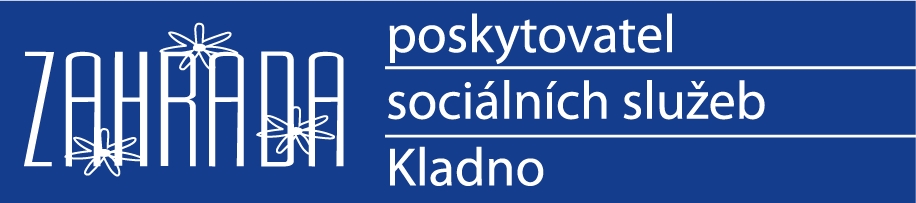 „Přítel je ten, kdo o vás ví všechno a má vás pořád stejně rád.           Elbert Hubbard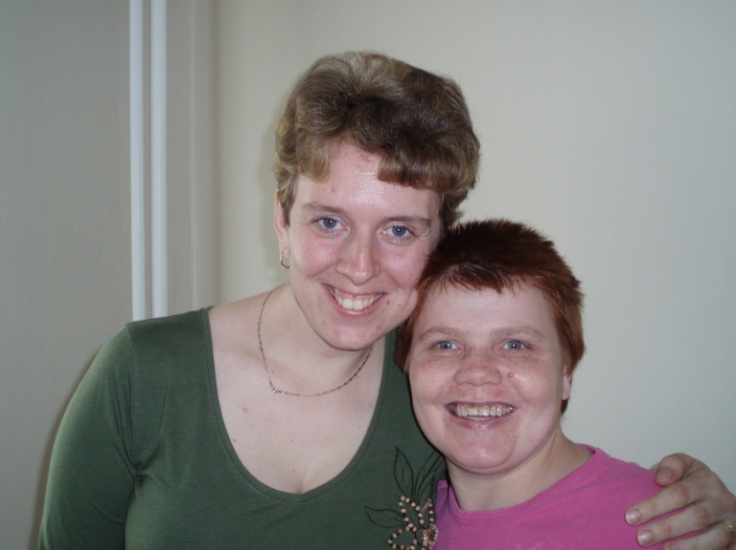 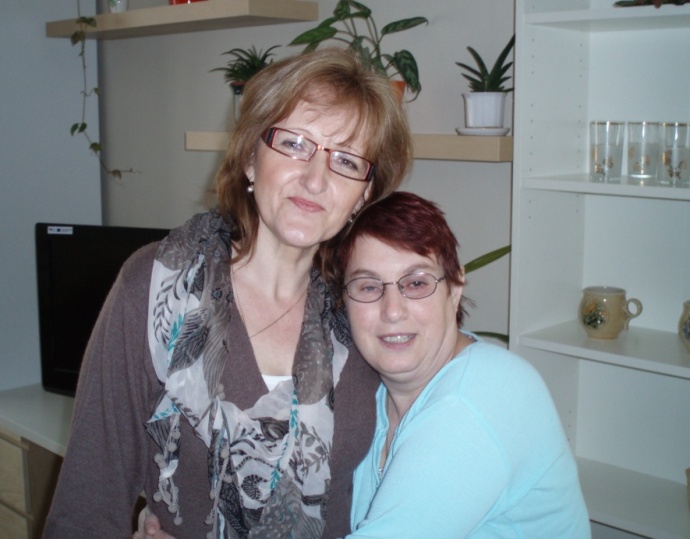 Veškeré informace poskytujeme v souladu se zákonem č. 106/1999., o svobodném přístupu k informacím, ve znění pozdějších předpisů. Základní údaje jsou zveřejněny na www.zahrada-usp.cz. Další informace dodáme buď na základě osobní či písemné žádosti na adrese výše uvedené, v pracovní dny do 15.00 hodin, nebo elektronické žádosti na e-mailovou adresu bartosova@zahrada-usp.cz. Podrobnější info ve „Výroční zprávě o činnosti v oblasti poskytování informací“.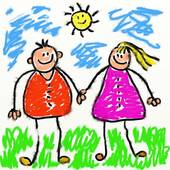 rok je opět za námi a my máme příležitost seznámit Vás s tím, co se nám v uplynulém roce povedlo.Našimi klienty jsou lidé s mentálním postižením. Tento handicap je důvodem proč využívají naší službu a  je pro nás velkou výzvou,  aby jejich handicap byl co nejméně patrný  a co nejméně určoval způsob jejich života.Poskytujeme pět druhů služeb celkem 99 klientům. Ve službě Domov pro osoby se zdravotním postižením je celková kapacita služby 51 osob, ve věkové struktuře 12-64 let.Ve službě Týdenní stacionář je celková kapacita služby 16 osob, ve věkové struktuře 15-64 let.Ve službě Denní stacionář  je celková kapacita služby 16 osob, ve věkové struktuře 15-64 let.Ve službě Chráněné bydlení  je celková kapacita služby 26 osob, ve věkové struktuře 18-64 let.Ve službě Sociálně terapeutické dílny je celková kapacita služby 48 osob, ve věkové struktuře  7-64 let. Věkový průměr našich klientů je 35 let. Nejmladšímu klientovi je 12 let.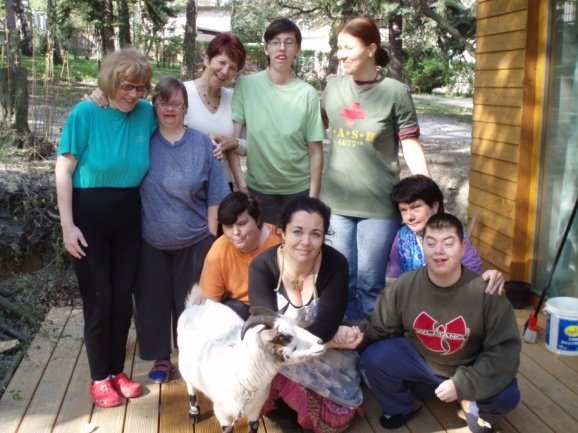 Skupina klientů Zahrady je rozmanitá a je tvořena devadesáti devíti osobnostmi, nikoli jednou homogenní skupinou lidí s postižením. Při poskytování služeb tak máme na zřeteli individualitu každého klienta, míru jeho schopností a míru jeho potřeb. Jen tak je možné poskytovat službu, která netlumí potenciál, ale podporuje rozvoj schopností. Domov pro osoby se zdravotním postiženímSlužba Domov se nachází v jednom dvoupodlažním objektu, kde je v každém patře zřízena samostatná domácnost, ve které žije 10 – 12 klientů. Právě tyto domácnosti byly předmětem velkých úprav a oprav, díky kterým se podařilo výrazně zlepšit prostředí pro klienty. Všechny úpravy byly prováděny se zřetelem na to, aby se prostředí co nejméně podobalo „ústavu“. Díky práci všech zainteresovaných se to podařilo.Byly provedeny tyto změnyvybavení pokojů klientů nových nábytkem (sponzorský dar firmy LEGO ve výši 270 tis.Kč)výměna podlahových krytin v pokojích a společenských prostoráchvýměna oken na chodbách a okna v pokojích klientů byla opatřena žaluziemiDo všech úprav se zapojili jak zaměstnanci, tak i aktivně klienti, kteří si vybavovali pokoje dle svého 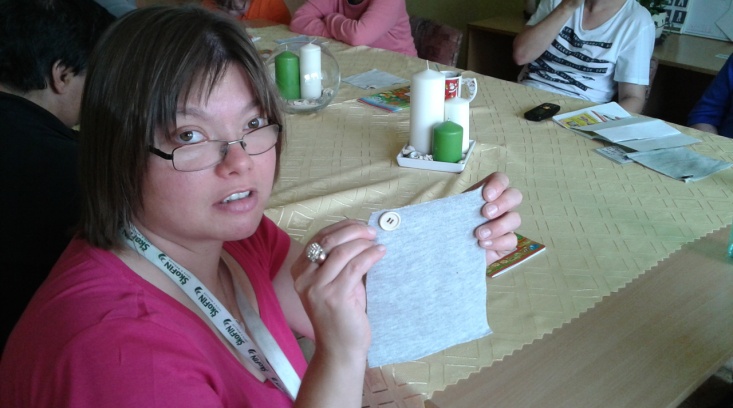 v kusu, vybírali malbu a doplňky.Mimo těchto materiálních změn se stále pokračuje v procesu změn ve způsobu poskytování služby tak, aby bylo dosaženo co největší samostatnosti klientů a ti tak byli připravováni na přechod do  služby chráněné bydlení.V praxi to znamená, že klienti se v domácnostech učí vařit, podílejí se na celkovém chodu, včetně úklidu, praní prádla, nákupů prostředků na domácnost atd. Učí se rozhodovat o svém volném čase, hospodařit se svými finančními prostředky. Tento způsob služby má na pracovníky zvýšené nároky. Klientům poskytují podporu v oblastech, ve kterých je to třeba – individuálně. Výsledkem je zjištění, že klienti zvládají stále více a více věcí a přechod do služby chráněné bydlení pro ně bude přirozený.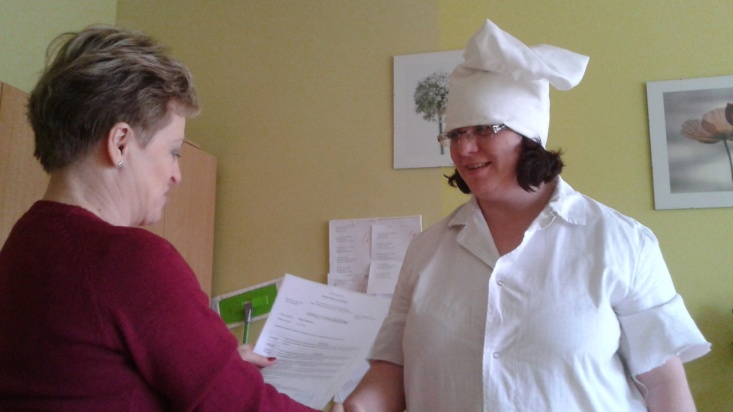  Chráněné bydlení V roce 2014 se nám podařilo získat další  byt pro chráněné bydlení od Magistrátu města Kladna. Velice si vážíme přístupu a jednání města.  Jedná se o krásný byt 4 + 1 v šestém věžovém domě. Dispoziční řešení bytu vytváří téměř ideální podmínky pro život čtyř lidí. V bytě byly provedeny drobné opravy a údržba tak, aby vyhovoval dobrému standardu bydlení  .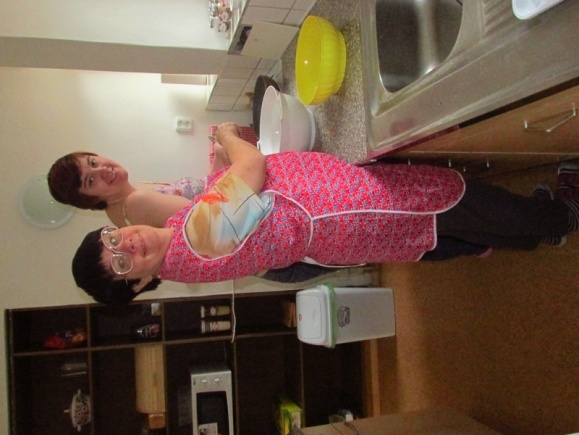 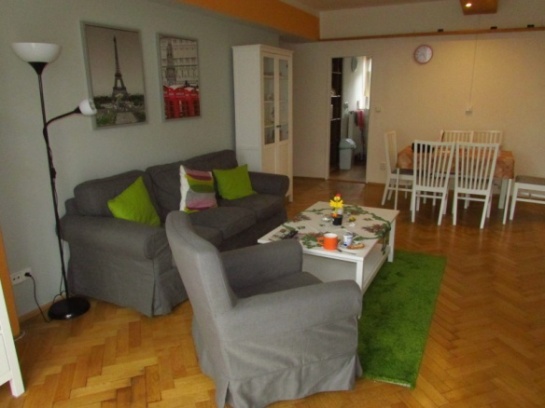 Zahrada má tedy v současné době 7 chráněných bytů a řadí se tak mezi první zařízení v rámci Středočeského kraje, které tuto moderní službu poskytují.Kladno – Vrapice		1 byt  - pronájem od Magistrátu města	 4 klientiKladno – Ctiborova ul.		1 byt -  pronájem od  soukromníka	6 klientůKladno – Rozdělov		1 byt  - vlastní – ROP SČ			4 klientiKladno-  Rozdělov		1 byt – vlastní – ROP SČ			2 klientiKla dno – Arbesova ul.		1 dům – vlastní				6 klientůKladno – Rozdělov		1 byt – pronájem od Magistrátu města	2 klientiKladno – Rozdělov		1 byt – pronájem od  Magistrátu města  4 klientiMimo nového bytu se nám v této službě rovněž podařilo zajistit úpravy a údržbu ve větším rozsahu. Byla provedena obměna vnitřního vybavení, vymalování. Pro  vlastní objekt  - rodinný dům v Arbesově ulici byly konečně získány prostředky na novou střechu, která byla v desolátním stavu. Po opravě střechy byly provedeny další úpravy prostor, které jsou jako nové.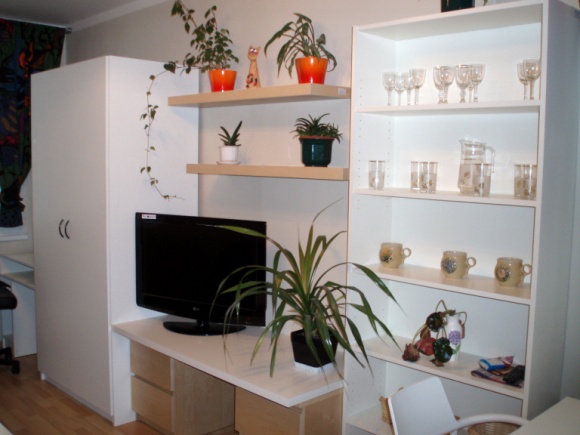 Stále pro nás platí, že  prosazujeme službu chráněné bydlení jako nejlepší možnost jak poskytovat sociální službu lidem s postižením. Její úspěšnost spočívá v tom, že klientům je poskytována individuální služba podle jejich skutečných potřeb. Sebelepší „ústavní péče“ je stále ústavní péče a život v komunitě s sebou nese celou řadu omezení.  Proto jsme velmi rádi, že jsme mohli dát tuto možnost dalším čtyřem klientům. Budeme se snažit i v roce 2015 v případě získání potřebných finančních prostředků získat další byty.Týdenní a denní stacionářTýdenní a denní stacionář se nachází v dalším dvoupodlažním objektu. Klienti mají k dispozici dvě herny – společenské místnosti, kuchyňky, sociální zařízení a klienti z týdenního stacionáře  dvou až třílůžkové pokoje. 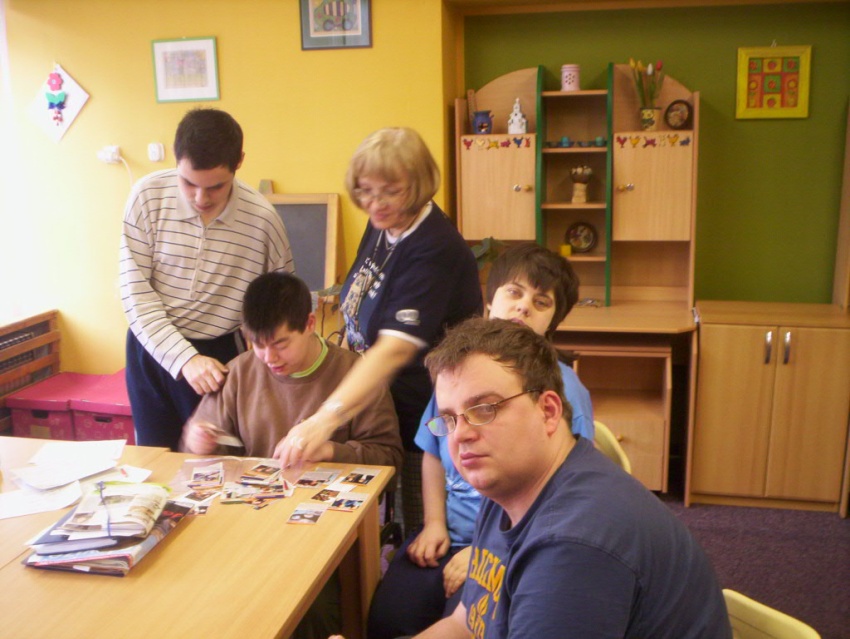 Také ve stacionářích byly v roce 2014 provedeny změny, které se týkaly vnitřních úprav – vymalování, nový nábytek, nová kuchyňská linka, nové po dlahové krytiny. Služby ve stacionářích  jsou určeny pro děti, mládež i dospělé s postižením, kteří mají „to štěstí“, že mají funkční rodinu. V týdenním stacionáři jsou klienti od pondělí do pátku a do denního stacionáře docházejí každý všední  den.  V těchto typech služby hraje zcela nezastupitelnou úlohu spolupráce rodičů - jejich aktivní podíl na podobě služby se podařilo zvýšit  například také spoluprací na individuálním plánování. Tak se daří daleko snáze zajistit kontinuitu v úsilí o dosažení cíle.  Při pravidelných schůzkách s rodiči je projednávána kvalita poskytované služby, připomínky rodičů jsou akceptovány a výsledkem je dobrá spolupráce a řada pochvalných reakcí od rodičů.Sociálně terapeutická dílnaSociálně terapeutická dílna se řadí k  nejoblíbenějším službám Zahrady. To dokládá i počet externích klientů – cca 100. Za dobu svého fungování získala dobré jméno na veřejnosti- důkazem je stále vzrůstající počet žadatelů o tuto službu..  Klienti získávají pracovní dovednosti a návyky v keramické, textilní  a výtvarné dílně a v počítačové učebně a nově také v zahradnických pracích. 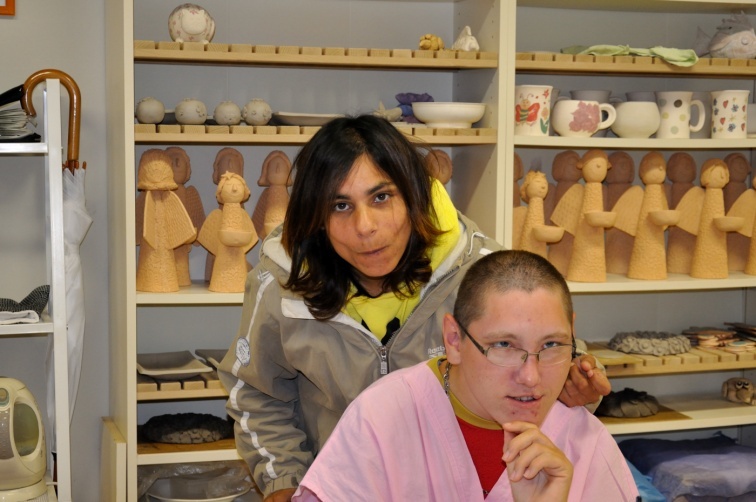 Jedním z důvodů obliby činnosti v dílnách je skutečnost, že pracovnice si  stále rozšiřují své vědomosti a dovednosti ve své oblasti- keramice, šití, výtvarné činnosti, či činnosti na počítači. V roce 2014 tak začaly s výrobou nových druhů keramiky na hrnčířském kruhu - tato keramika se upravuje novým druhem glazury. Pracovnice která výrobu zavedla,  prošla týdenním školením, na kterém se s touto novou technikou seznámila. Ve výtvarné dílně se začaly vyrábět nové polštáře zdobené kresbou na látku.K dobré propagaci a prezentaci naší dílny přispívá i řada prodejních akcí, kde má veřejnost příležitost se setkat jak s klienty, tak s jejich výrobky.  Naši klienti si z těchto akcí odnášejí pocit dobře vykonané práce a pocit ocenění.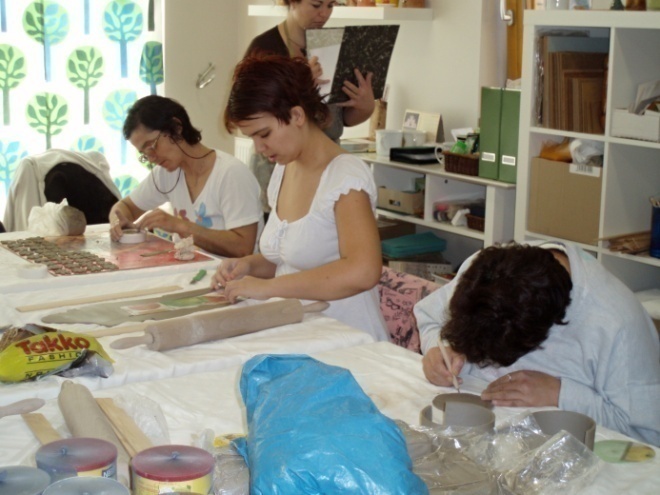 V roce 2014 jsem prodávali na 21 akcích, namátkou 22.1. Ústí nad Labem7.4. ČEZ Štěchovice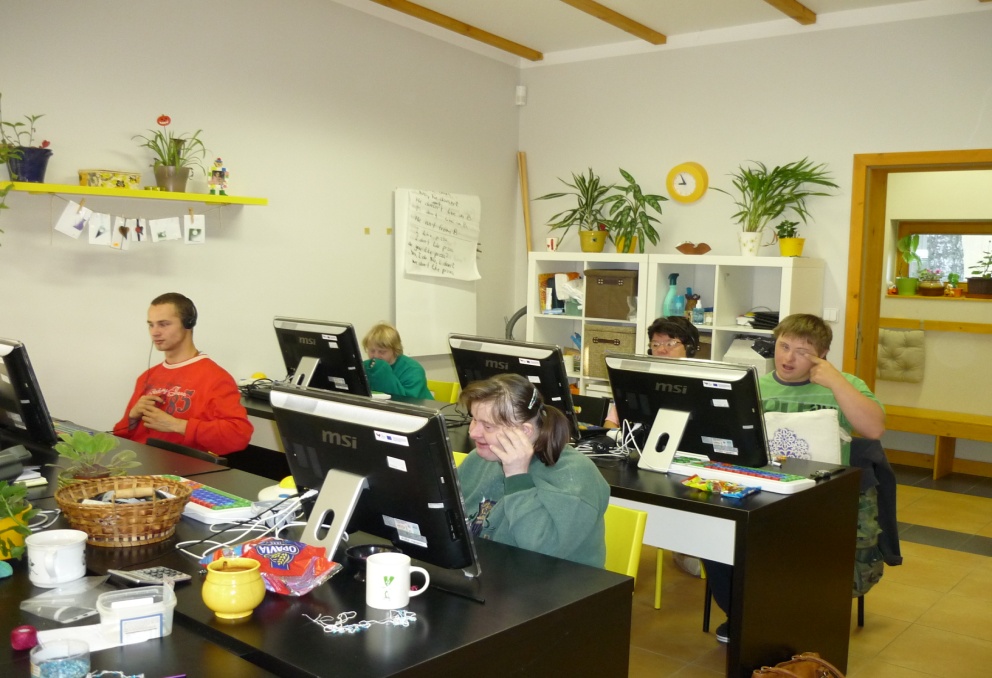 8 . 9. 4. ČSOB Praha14.5. ČEZ Praha14. – 15.6. Kladenské dvorky20.9. Taška Fest3.12 restaurace Barn Kladno4.12 ČEZ Mělník12.12. Lego KladnoZahrada již několik let realizuje vlastními prostředky záměry procesu transformace. Výsledkem je 26 mladých lidí žijících v chráněném bydlení. Kladná odezva od lidí žijících v těchto bytech nás přesvědčuje o tom , že tento směr je správný.  Naší snahou i v budoucnu bude získávat nové  byty a umožnit tak klientům ze služby DOZP život v novém prostředí. Zahrada má zpracovaný „Transformační plán“ podle kterého by mělo dojít do roku 2020 ke zřízení dalších šesti nových bytových jednotek pro cca 20 klientů. Realizace je závislá na finančních prostředcích. Budeme se snažit je získat , aby nám plán nezůstal jen na papíře.Proces transformace nepředstavujeme pouze přemístění klientů do bytů, ale jedná se komplexní přeměnu poskytování služeb, která dotkne také zaměstnanců, opatrovníků, veřejnosti atd. Zahrada pokračuje v projektu Transformace sociálních služeb Ministerstva práce a sociálních věcí.   Stejně jako v předchozím  roce se v jeho rámci konala řada vzdělávacích akcí, workshopů  a setkání.  V roce 2014 jsme naše vzdělávací potřeby zaměřili na konkrétní otázky (hospodaření s finančními prostředky klientů,  aplikace nového občanského zákoníku).V rámci celého  procesu byl v roce 2014 kladen velký důraz na  vzdělávání managementu, ale i zaměstnanců přímé péče. Vzdělávání bylo zaměřeno na řešení otázek souvisejících s transformací, na odbourání obavy ze změny stereotypů. Jednoduše se to dá nazvat – odklon od instituce.Dále na toto téma probíhaly schůzky  s uživateli služeb i s jejich blízkými a opatrovníky. Cílem schůzek bylo otevřeně a jednoduše sdělovat náš záměr a společně nacházet vhodná řešení nejasností tak, aby přechod nebyl obestřen obavami a nejistotou.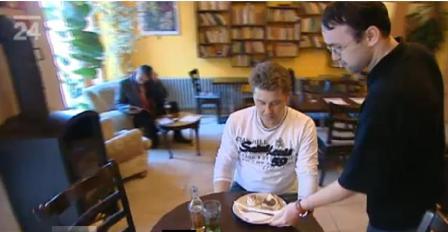 To, co v projektu není, ale je stejně důležité v oblasti transformace a přijetí našich klientů jako běžných občanů je jejich zaměstnávání na otevřeném trhu práce. Příprava  klientů na práci je velmi náročná.  Výsledek je však viditelný. Klient pracuje, má mzdu,  se kterou sám hospodaří a tím postupuje na společenském žebříčku. Proto je pro nás tato oblast rovněž prioritou, přestože zajistit zaměstnání není snadné. 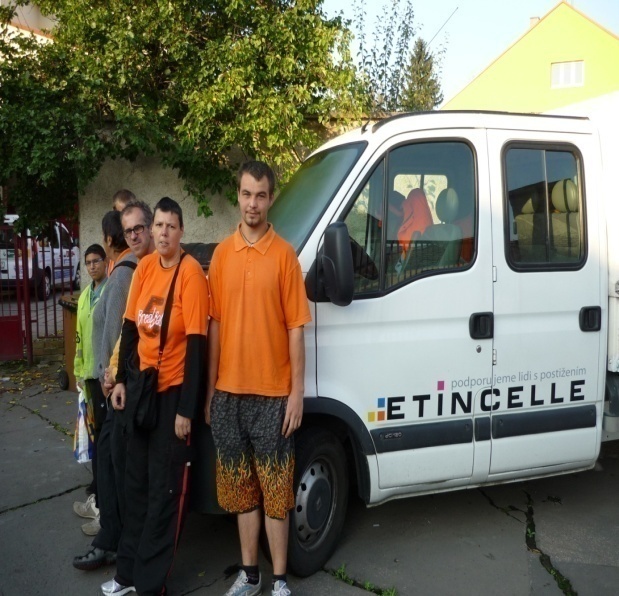 V tom, aby se nám to dařilo, a klienti byli na práci připraveni co nejlépe, nám významně pomáhá Střední škola EUROINSTITUT, která naše klienty vzdělává v učebním oboru provozní pracovník.   V rámci vzdělávání klienti absolvují praxi v různých provozech a po ukončení jim jejich kvalifikace  pomáhá nalézt pracovní uplatnění.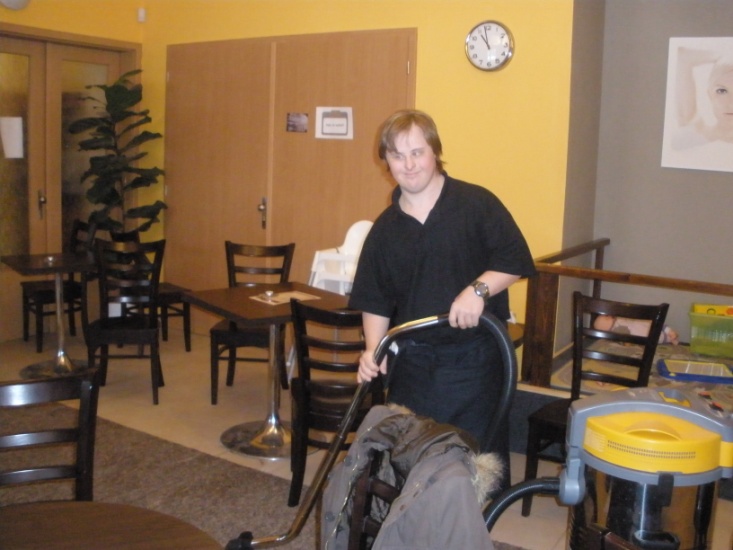 Aktivity  si klienti volí sami a podle svých zájmů. K nejoblíbenějším patří rekreace u nás i v zahraničí, koncerty, sportovní utkání, společenská posezení v kavárnách. 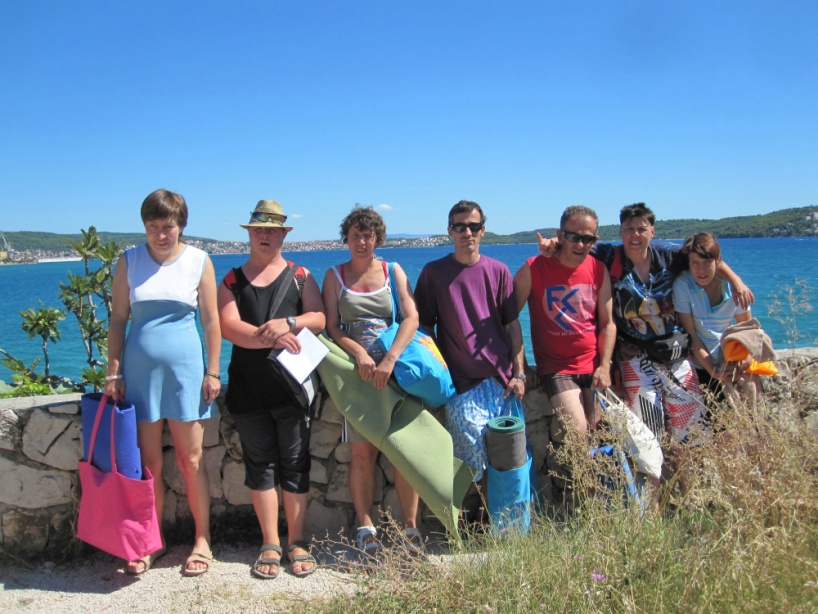 Dovolené v roce 2014Chorvatský Trogir   (červen a  září),  Baldovec na střední Moravě, Šlovice na Berounce,  Chřibská v Lužických horách, Jánské lázně a řada dalších jedno i dvoudenních výletů (Karlovy Vary, Praha, Poděbrady, Mariánské Lázně, Chomutov, Louny atd).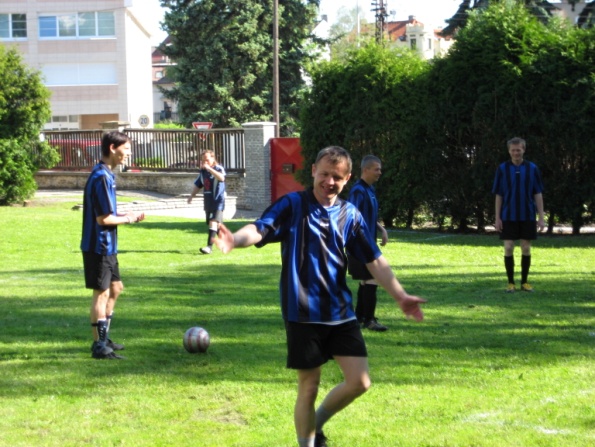 Akce pro veřejnostfotbalový turnaj, pálení čarodějnic, loučení s létem, dny otevřených dveří.Mikulášská diskotékaValentýnská diskotéka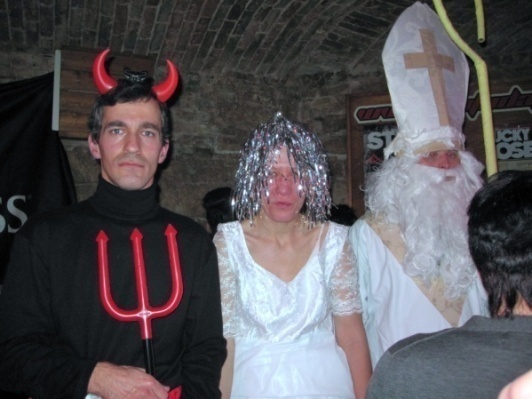 Maškarní plesDalší aktivityVelmi  oblíbenými  jsou  návštěvy kulturní ch akcí  -  muzikály v divadle Broadway,  vystoupení v O2 aréně, výstavy, filmová a divadelní představení.  Mezi top akce se řadí i diskotéky v Auto Dafé, které jsou vždy tématicky zaměřené (Valentýnská, jarní, Halloweenská, Mikulášská, maškarní atd).  Společně s našimi klienty se jich účastní i jejich přátelé.Dramaterapie v ZahraděVýraznou aktivitou je dramaterapie, kterou v Zahradě zajišťuje divadelní soubor Taška a Vladimír Novák, profesor DAMU. Ten se  spolu se studenty divadelní fakulty specializuje a na obor alternativní divadlo.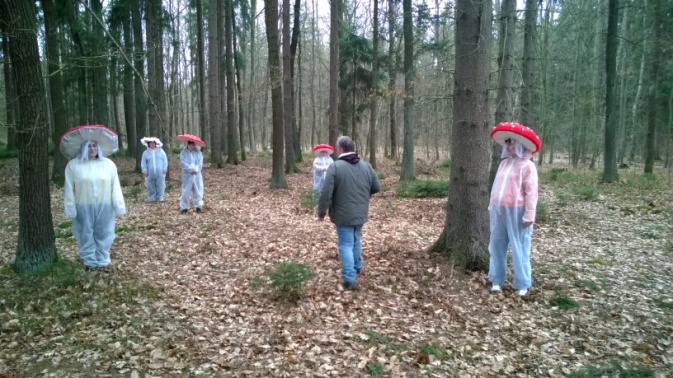 Se souborem TAŠKA klienti  v roce 2014 nastudovali novou hru Červená Karkulka, která bude rovněž zfilmována a bude rerezentovat naše zařízení na filmovém festivalu Mental Power Prague Film. Naši klienti jsou již ostřílení herci a velmi rádi svá představení předvádí. Reakce veřejnosti a velký potlesk je pro nás tou nejlepší odměnou. Vystupujeme v Divadle Lampion, na festivalech amatérských divadel, v Domovech pro seniory, veřejných akcích jako jsou Kladenské dvorky apod. Velmi úspěšné je  také alternativní divadlo studentů DAMU a našich klientů.  Nové přestavení Manéž sklidilo úspěch na festivalu v Rynholci, kde po té konal rovněž workshop studentů, kteří besedovali s klienty.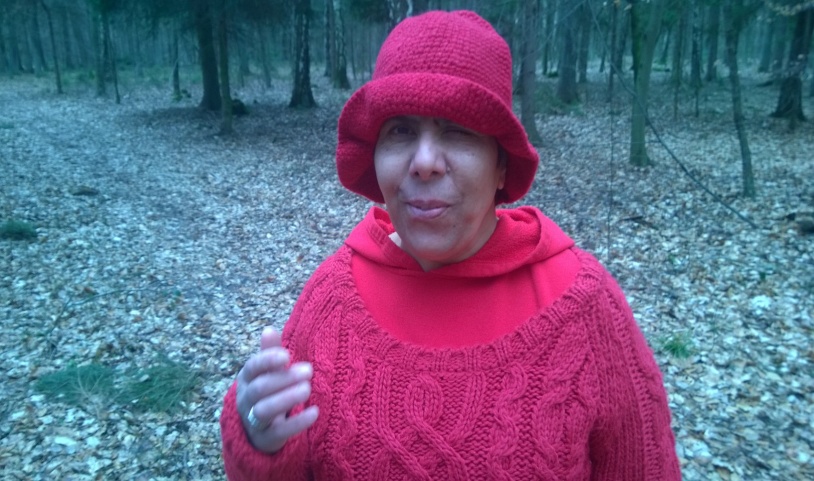 Závazné ukazatelePersonální zajištěníV roce 2013 zajišťovalo provoz v Zahradě celkem 58 pracovníků. Přehled  jednotlivých pozicPracovníci přímé péče					          47vedoucí výchovně sociálního úseku	 - vedoucí služby		1vedoucí sociálně terapeutické dílny	 - zástupkyně ředitelky		1vedoucí všeobecná sestra						1sociální pracovnice – vedoucí služby				2zdravotní sestry							4vychovatelky							4pracovníci v sociálních službách		            		            33zdravotní asistentka						1provozní pracovníci						            12ředitelka								1účetní, skladová účetní						2asistentka								1údržbář								1kuchařky								3pradleny								2uklízečky								2Bez finanční pomoci naši přátel – donátorů a sponzorů by se nám velmi těžko dařilo plnit naše přání. V roce 2014 byla naším největším sponzorem   společnost Lego Kladno, která nám darovala 270 tis. Kč na nákup nového nábytku pro klienty.Dalším významným dárcem je dlouhodobě  paní Bára Nesvadbová a paní Olga Dvorak, které každoročně pořádají akci Harper´s Bazaar, část  výtěžku  je věnována Zahradě , v roce 2014 jsme takto získali 70 000 Kč, které jsou určeny na částečnou úhradu rekreace klientů v Chorvatsku, v městě Biograd na moru.Velmi  si vážíme také  pomoci města Kladna a jejich dotace na výměnu podlahových krytin ve výši 40 tis. Kč.Našimi dalšími sponzory v roce 2014 byliAquagastherm, s.r.o 			2 000 KčVáclav  Kopal				20 000 KčMartin Kuchař 				tříkolka pro dospělé v hodnotě 5 000  KčCovidien ECE, s.r.o.			32 162 KčVietnamská společnost			54 600 KčLotos Kladno				10 000 KčJan Folk Mira Mar			30 000 KčMarcela Hříbalová			5 000 KčColsys, s.r.o.				18 200 KčColsys, s.r.o. zaměstnanci		18 200 KčKladno dne 30. ledna 2015			Bc. Eva Bartošová						ředitelka										Přríloha č. 1Název zpracovatele: Zahrada, poskytovatel sociálních služeb KladnoIdentifikační číslo: 			71234446Telefon: 				312 249 339, 312 246 283e-mail: 				bartosova@zahrada-usp.czPoskytování informací podle zákona 106/1999:Počet podaných žádostí o informace:		 	0Počet podaných odvolání proti rozhodnutí: 			0Opis podstatných částí každého rozsudku soudu: 		0Výsledky řízení o sankcích za nedodržování zákona: 	0Počet stížností podaných podle § 16a zákona: 		0Další informace vztahující se k uplatňování zákona:Další informace poskytujeme na základě buď osobní žádosti na adrese uvedené výše, vpracovní dny do 15.00 hod, nebo elektronické žádosti na e-mailovou adresubartosova@zahrada-usp.czV Kladně dne 30.ledna 2015Bc. Eva BartošováředitelkaCelkové náklady 		29 517 900 KčCelkové výnosy		29 517 900 KčVýsledek hospodaření zisk                    0 Kč     Mzdové náklady		       13 810 600 KčOdpisy				97  000 KčNákladySpotřeba materiálu		        	4 172 000 KčSpotřeba energie		        		2 642 000 KčOpravy a udržování		           		1 431 000  KčCestovné			             	    27  000  KčOstatní služby			        		1 501  000 KčMzdové náklady		      13 810 600 KčZákonné sociální pojištění	        4 626 000 KčPovinné pojištění zaměstnanců       56 000 KčZákonné sociální náklady	           136 000 KčDaně a poplatky		             33 000 KčJiné ostatní náklady 		986 300 KčOdpisy				            97 000 KčVýnosyTržby z prodeje služeb12 123 000 KčTržba z prodeje výrobků290 000 KčJiné ostatní výnosy447 900 KčPříspěvek na provoz SK1 600 200 KčFond hejtmana30 000 KčDotace MPSV11 146 800 KčDotace města Kladna40 000 KčPříspěvek AJAK IP projekt30 000 KčČasové rozlišení transféru10 000 KčIndividuální projekt SK3 800 000 Kč